Монголын татварын алба  Маягт ТТ-06(A) Хувь хүний орлогын албан татварын тайланЗєвхєн татварын албан ажлын хэрэгцээндÁÒÄ: |__|__|__|__|__|__|__|__|__|__|__|__|__|Татварын бàéöààã÷: |__|__|__|__|__|					Тэмдэг	Õ¿ëýýí àâñàí			îí.ñàð.ºäºð: __ __ . __ __ . __ __ТТД:	|__|__|__|__|__|__|__|__|__|__|  Овог:___________________ Нэр: ____________________ Тайлант хугацаа: он |__|__|__|__|      ТАТВАР НОГДУУЛАЛТ										/мянган төгрөгөөр/Орлого татвараа їнэн зєв тодорхойлсон татвар тєлєгч: 	 . . . . . . . . . . . . . . . . . /	                             / Тайланг нягтлан хїлээн авсан татварын улсын байцаагч:      	. . . . . . . . . . . . . . . . . /                                    /	20... оны...сарын...өдөр Монголын татварын алба  Маягт ТТ-06(Б)     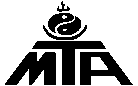 Хувь хүний орлогын албан татварын хөнгөлөлт, чөлөөлөлт эдэлсэн орлогын дэлгэрэнгүй мэдээ  Зєвхєн татварын албан ажлын хэрэгцээндÁÒÄ: 	|__|__|__|__|__|__|__|__|__|__|__|__|__|Татварын бàéöààã÷: |__|__|__|__|__|					Тэмдэг	Õ¿ëýýí àâñàí			îí.ñàð.ºäºð: __ __ . __ __ . __ __ТТД:   |__|__|__|__|__|__|__|__|__|__|  Овог:___________________ Нэр: ____________________ Тайлант хугацаа: он |__|__|__|__|  /мянган төгрөгөөр/                                                                                                                                                   Тайлбар: Хувь хүний орлогын албан татвар тодорхойлох тайлан буюу ТТ-06(А) тайлангийн маягтын хамт тайлагнана. Тухайн тайлант хугацаанд татварын хөнгөлөлт, чөлөөлөлт үзүүлсэн орлого тус бүрээр дэлгэрэнгүйгээр нөхнө.Мэдээ үнэн зөв гаргасан татвар төлөгч:	. . . . . . . . . . . . . . . . . . /	                                / Мэдээ нягтлан хїлээн авсан татварын улсын байцаагч:			 . . . . . . . . . . . . . . . . . . /                                /	20... оны... сарын ... өдөр¯Ç¯¯ËÝËÒ¯Ç¯¯ËÝËÒ¯Ç¯¯ËÝËÒ¯Ç¯¯ËÝËÒ¯Ç¯¯ËÝËÒМЄРТатвар тєлєгчТатварын албаНийт îðëîãûí ä¿í (мөр 2+7+8+10+38+41+42+43+44+47+49+50+53+56+57+58+59+63+64+65+66+67+68)Нийт îðëîãûí ä¿í (мөр 2+7+8+10+38+41+42+43+44+47+49+50+53+56+57+58+59+63+64+65+66+67+68)Нийт îðëîãûí ä¿í (мөр 2+7+8+10+38+41+42+43+44+47+49+50+53+56+57+58+59+63+64+65+66+67+68)Нийт îðëîãûí ä¿í (мөр 2+7+8+10+38+41+42+43+44+47+49+50+53+56+57+58+59+63+64+65+66+67+68)Нийт îðëîãûí ä¿í (мөр 2+7+8+10+38+41+42+43+44+47+49+50+53+56+57+58+59+63+64+65+66+67+68)1Öàëèí, õºäºëìºðèéí õºëñ, ò¿¿íòýé àäèëòãàõ áóñàä îðëîгод албан татвар ногдох орлогын дүн (мөр 3+4)Öàëèí, õºäºëìºðèéí õºëñ, ò¿¿íòýé àäèëòãàõ áóñàä îðëîгод албан татвар ногдох орлогын дүн (мөр 3+4)Öàëèí, õºäºëìºðèéí õºëñ, ò¿¿íòýé àäèëòãàõ áóñàä îðëîгод албан татвар ногдох орлогын дүн (мөр 3+4)Öàëèí, õºäºëìºðèéí õºëñ, ò¿¿íòýé àäèëòãàõ áóñàä îðëîгод албан татвар ногдох орлогын дүн (мөр 3+4)2àæèë îëãîã÷òîé áàéãóóëñàí õºäºëìºðèéí ãýðýýíä  çààñíû äàãóó  àâ÷  áàéãàà ¿íäñýí öàëèí, íýìýãäýë õºëñ, íýìýãäýë, øàãíàë, óðàìøóóëàë, àìðàëòûí íºõºí îëãîâîð, òýòãýìæ òýäãýýðòýé àäèëòãàõ îðëîãîàæèë îëãîã÷òîé áàéãóóëñàí õºäºëìºðèéí ãýðýýíä  çààñíû äàãóó  àâ÷  áàéãàà ¿íäñýí öàëèí, íýìýãäýë õºëñ, íýìýãäýë, øàãíàë, óðàìøóóëàë, àìðàëòûí íºõºí îëãîâîð, òýòãýìæ òýäãýýðòýé àäèëòãàõ îðëîãîàæèë îëãîã÷òîé áàéãóóëñàí õºäºëìºðèéí ãýðýýíä  çààñíû äàãóó  àâ÷  áàéãàà ¿íäñýí öàëèí, íýìýãäýë õºëñ, íýìýãäýë, øàãíàë, óðàìøóóëàë, àìðàëòûí íºõºí îëãîâîð, òýòãýìæ òýäãýýðòýé àäèëòãàõ îðëîãî3¿íäñýí àæëûí ãàçðààñ áóñàä õóóëèéí ýòãýýä áîëîí õóâü õ¿íòýé áàéãóóëñàí ãýðýýíèé ¿íäñýí äýýð àæèë, ¿¿ðýã ã¿éöýòãýæ àâñàí õºäºëìºðèéí õºëñ, øàãíàë, óðàìøóóëàë, òýäãýýðòýé àäèëòãàõ îðëîãî¿íäñýí àæëûí ãàçðààñ áóñàä õóóëèéí ýòãýýä áîëîí õóâü õ¿íòýé áàéãóóëñàí ãýðýýíèé ¿íäñýí äýýð àæèë, ¿¿ðýã ã¿éöýòãýæ àâñàí õºäºëìºðèéí õºëñ, øàãíàë, óðàìøóóëàë, òýäãýýðòýé àäèëòãàõ îðëîãî¿íäñýí àæëûí ãàçðààñ áóñàä õóóëèéí ýòãýýä áîëîí õóâü õ¿íòýé áàéãóóëñàí ãýðýýíèé ¿íäñýí äýýð àæèë, ¿¿ðýã ã¿éöýòãýæ àâñàí õºäºëìºðèéí õºëñ, øàãíàë, óðàìøóóëàë, òýäãýýðòýé àäèëòãàõ îðëîãî4Эрїїл мэндийн болон нийгмийн даатгалын шимтгэлийн дїн (мөр 2 * 10%)Эрїїл мэндийн болон нийгмийн даатгалын шимтгэлийн дїн (мөр 2 * 10%)5Татвар ногдуулах орлогын дүн (мөр 2-5)Татвар ногдуулах орлогын дүн (мөр 2-5)Татвар ногдуулах орлогын дүн (мөр 2-5)6Àæèë îëãîã÷îîñ àæèëòàí, ò¿¿íèé ãýð á¿ëèéí ãèø¿¿íä îëãîñîí òýòãýìæ, áýëýã,  òºëººëºí óäèðäàõ çºâëºë, õÿíàëòûí çºâëºë, îðîí òîîíû áóñ çºâëºë áîëîí áóñàä çºâëºë, õîðîî, àæëûí õýñãèéí ãèø¿¿íèé öàëèí õºëñ, øàãíàë, óðàìøóóëàë, ãàäààä, äîòîîäûí àæ àõóéí íýãæ, áàéãóóëëàãà, èðãýí áîëîí áóñàä ýòãýýäýýñ ºãñºí á¿õ òºðëèéí øàãíàë, óðàìøóóëàëÀæèë îëãîã÷îîñ àæèëòàí, ò¿¿íèé ãýð á¿ëèéí ãèø¿¿íä îëãîñîí òýòãýìæ, áýëýã,  òºëººëºí óäèðäàõ çºâëºë, õÿíàëòûí çºâëºë, îðîí òîîíû áóñ çºâëºë áîëîí áóñàä çºâëºë, õîðîî, àæëûí õýñãèéí ãèø¿¿íèé öàëèí õºëñ, øàãíàë, óðàìøóóëàë, ãàäààä, äîòîîäûí àæ àõóéí íýãæ, áàéãóóëëàãà, èðãýí áîëîí áóñàä ýòãýýäýýñ ºãñºí á¿õ òºðëèéí øàãíàë, óðàìøóóëàëÀæèë îëãîã÷îîñ àæèëòàí, ò¿¿íèé ãýð á¿ëèéí ãèø¿¿íä îëãîñîí òýòãýìæ, áýëýã,  òºëººëºí óäèðäàõ çºâëºë, õÿíàëòûí çºâëºë, îðîí òîîíû áóñ çºâëºë áîëîí áóñàä çºâëºë, õîðîî, àæëûí õýñãèéí ãèø¿¿íèé öàëèí õºëñ, øàãíàë, óðàìøóóëàë, ãàäààä, äîòîîäûí àæ àõóéí íýãæ, áàéãóóëëàãà, èðãýí áîëîí áóñàä ýòãýýäýýñ ºãñºí á¿õ òºðëèéí øàãíàë, óðàìøóóëàëÀæèë îëãîã÷îîñ àæèëòàí, ò¿¿íèé ãýð á¿ëèéí ãèø¿¿íä îëãîñîí òýòãýìæ, áýëýã,  òºëººëºí óäèðäàõ çºâëºë, õÿíàëòûí çºâëºë, îðîí òîîíû áóñ çºâëºë áîëîí áóñàä çºâëºë, õîðîî, àæëûí õýñãèéí ãèø¿¿íèé öàëèí õºëñ, øàãíàë, óðàìøóóëàë, ãàäààä, äîòîîäûí àæ àõóéí íýãæ, áàéãóóëëàãà, èðãýí áîëîí áóñàä ýòãýýäýýñ ºãñºí á¿õ òºðëèéí øàãíàë, óðàìøóóëàë7Øóóä áóñ îðëîãын дүн  (ýíý õóóëèéí 15.2-ò çààñàí ÷ºëººëºãäºõ îðëîãî õàìààðàõã¿é)Øóóä áóñ îðëîãын дүн  (ýíý õóóëèéí 15.2-ò çààñàí ÷ºëººëºãäºõ îðëîãî õàìààðàõã¿é)Øóóä áóñ îðëîãын дүн  (ýíý õóóëèéí 15.2-ò çààñàí ÷ºëººëºãäºõ îðëîãî õàìààðàõã¿é)Øóóä áóñ îðëîãын дүн  (ýíý õóóëèéí 15.2-ò çààñàí ÷ºëººëºãäºõ îðëîãî õàìààðàõã¿é)8Үйл ажиллагааны орлогод албан татвар ногдуулах орлогын дүн (мөр  10-14)Үйл ажиллагааны орлогод албан татвар ногдуулах орлогын дүн (мөр  10-14)Үйл ажиллагааны орлогод албан татвар ногдуулах орлогын дүн (мөр  10-14)Үйл ажиллагааны орлогод албан татвар ногдуулах орлогын дүн (мөр  10-14)9Үйл ажиллагааны орлогын дүн (мөр  11+12+13)Үйл ажиллагааны орлогын дүн (мөр  11+12+13)Үйл ажиллагааны орлогын дүн (мөр  11+12+13)10ýì÷, õóóëü÷, ºìãººëºã÷, àðõèòåêòîð÷, íÿãòëàí áîäîã÷, áàãø çýðýã ìýðãýæëèéí ¿éë÷èëãýýíèé îðëîãîýì÷, õóóëü÷, ºìãººëºã÷, àðõèòåêòîð÷, íÿãòëàí áîäîã÷, áàãø çýðýã ìýðãýæëèéí ¿éë÷èëãýýíèé îðëîãî11õóâèàðàà àæèë ã¿éöýòãýõ, á¿òýýãäýõ¿¿í ¿éëäâýðëýõ, áîðëóóëàõ, ¿éë÷èëãýý ¿ç¿¿ëæ îëñîí ¿éëäâýðëýë, àðèëæààíû îðëîãîõóâèàðàà àæèë ã¿éöýòãýõ, á¿òýýãäýõ¿¿í ¿éëäâýðëýõ, áîðëóóëàõ, ¿éë÷èëãýý ¿ç¿¿ëæ îëñîí ¿éëäâýðëýë, àðèëæààíû îðëîãî12òîãòìîë áóñ ¿éë àæèëëàãàà ýðõýëæ îëñîí îðëîãîòîãòìîë áóñ ¿éë àæèëëàãàà ýðõýëæ îëñîí îðëîãî13¯éë àæèëëàãààíû  îðëîãîä àëáàí òàòâàð íîãäóóëàõ îðëîãûã òîäîðõîéëîõîä ãàðñàí çàðäëын дүн  (мөр 15+16+...+36)¯éë àæèëëàãààíû  îðëîãîä àëáàí òàòâàð íîãäóóëàõ îðëîãûã òîäîðõîéëîõîä ãàðñàí çàðäëын дүн  (мөр 15+16+...+36)¯éë àæèëëàãààíû  îðëîãîä àëáàí òàòâàð íîãäóóëàõ îðëîãûã òîäîðõîéëîõîä ãàðñàí çàðäëын дүн  (мөр 15+16+...+36)14түүхий эд, үндсэн болон туслах материал, хагас боловсруулсан бүтээгдэхүүн, уур, ус, эрчим хүч, түлш, шатахуун, сэлбэг хэрэгсэл, сав, баглаа боодлын  зэрэг бүх төрлийн материалын зардалтүүхий эд, үндсэн болон туслах материал, хагас боловсруулсан бүтээгдэхүүн, уур, ус, эрчим хүч, түлш, шатахуун, сэлбэг хэрэгсэл, сав, баглаа боодлын  зэрэг бүх төрлийн материалын зардал15нийгмийн болон эрүүл мэндийн даатгалын шимтгэл, хувь хүний орлогын албан татвар ногдуулан төлсөн цалин, хөдөлмөрийн үндсэн ба нэмэгдэл хөлс;нийгмийн болон эрүүл мэндийн даатгалын шимтгэл, хувь хүний орлогын албан татвар ногдуулан төлсөн цалин, хөдөлмөрийн үндсэн ба нэмэгдэл хөлс;16эрүүл мэнд, нийгмийн даатгалын шимтгэл;эрүүл мэнд, нийгмийн даатгалын шимтгэл;17үндсэн хөрөнгийн элэгдэл, хорогдлын шимтгэл;үндсэн хөрөнгийн элэгдэл, хорогдлын шимтгэл;18урсгал засварын зардал;урсгал засварын зардал;19зээлийн хүү;зээлийн хүү;20гадаад валютын ханшийн зөрүүгийн бодит алдагдал;гадаад валютын ханшийн зөрүүгийн бодит алдагдал;21бусдаар гүйцэтгүүлсэн ажил, үйлчилгээний хөлс;бусдаар гүйцэтгүүлсэн ажил, үйлчилгээний хөлс;22түрээсийн төлбөр;түрээсийн төлбөр;23санхүүгийн түрээсийн төлбөрийн хүү;санхүүгийн түрээсийн төлбөрийн хүү;24мэргэжлийн сонин, сэтгүүлийн захиалга;мэргэжлийн сонин, сэтгүүлийн захиалга;25заавал болон сайн дурын даатгалын хураамж;заавал болон сайн дурын даатгалын хураамж;26төсөвт төлөхөөр тайлагнасан онцгой , үл хөдлөх эд  хөрөнгийн болон зарим бүтээгдэхүүний үнийн өсөлтийн  албан татвар, үндсэн хөрөнгөөс бусад импортын бараа, материал, түүхий эдийн гаалийн албан татвар,  автотээврийн болон өөрөө явагч хэрэгслийн албан татвар, газар, байгалийн нөөц ашигласны төлбөр, хураамж;төсөвт төлөхөөр тайлагнасан онцгой , үл хөдлөх эд  хөрөнгийн болон зарим бүтээгдэхүүний үнийн өсөлтийн  албан татвар, үндсэн хөрөнгөөс бусад импортын бараа, материал, түүхий эдийн гаалийн албан татвар,  автотээврийн болон өөрөө явагч хэрэгслийн албан татвар, газар, байгалийн нөөц ашигласны төлбөр, хураамж;27зар сурталчилгааны зардал;зар сурталчилгааны зардал;28үр бордоо, мал, амьтны тэжээл, эм тарилга, ургамал хамгааллын арга хэмжээнд зарцуулсан зардал;үр бордоо, мал, амьтны тэжээл, эм тарилга, ургамал хамгааллын арга хэмжээнд зарцуулсан зардал;29тээврийн зардал;тээврийн зардал;30бага үнэтэй, түргэн элэгдэх эд  зүйл худалдан авсан  зардал;бага үнэтэй, түргэн элэгдэх эд  зүйл худалдан авсан  зардал;31хөдөлмөр хамгааллын зардал;хөдөлмөр хамгааллын зардал;32холбоо, бичиг хэрэг, цэвэрлэгээ, харуул хамгаалалтын зардал;холбоо, бичиг хэрэг, цэвэрлэгээ, харуул хамгаалалтын зардал;33гамшгаас хамгаалах тухай  хуулийн 4.1.10-т заасан гамшгийн улмаас учирсан хохирлыг арилгахад гарсан зардал;гамшгаас хамгаалах тухай  хуулийн 4.1.10-т заасан гамшгийн улмаас учирсан хохирлыг арилгахад гарсан зардал;34бараа, материалын хэвийн хорогдол;бараа, материалын хэвийн хорогдол;35Ашигт малтмалын тухай хуулийн 38.1.8, 39.1.9-т заасны дагуу байгаль орчныг нєхєн сэргээх зорилгоор тєвлєрїїлсэн мєнгєн хєрєнгєАшигт малтмалын тухай хуулийн 38.1.8, 39.1.9-т заасны дагуу байгаль орчныг нєхєн сэргээх зорилгоор тєвлєрїїлсэн мєнгєн хєрєнгє36Хөрөнгийн орлогод  татвар ногдуулах орлогын дүн (мөр 40+41+42+43+46+47)Хөрөнгийн орлогод  татвар ногдуулах орлогын дүн (мөр 40+41+42+43+46+47)Хөрөнгийн орлогод  татвар ногдуулах орлогын дүн (мөр 40+41+42+43+46+47)Хөрөнгийн орлогод  татвар ногдуулах орлогын дүн (мөр 40+41+42+43+46+47)37Хєрєнгє тїрээслїїлсний орлогоХєрєнгє тїрээслїїлсний орлогоХєрєнгє тїрээслїїлсний орлого38хºрºнгийг т¿рээсл¿¿лэхтэй холбогдон гарсан зардàлхºрºнгийг т¿рээсл¿¿лэхтэй холбогдон гарсан зардàл39Татвар ногдуулах орлогын дүн (мөр 38-39)Татвар ногдуулах орлогын дүн (мөр 38-39)Татвар ногдуулах орлогын дүн (мөр 38-39)40Хїїгийн орлогоХїїгийн орлогоХїїгийн орлого41Ногдол ашгийн орлогоНогдол ашгийн орлогоНогдол ашгийн орлого42Эрхийн шимтгэлийн орлогоЭрхийн шимтгэлийн орлогоЭрхийн шимтгэлийн орлого43Аж ахуйн нэгж татан буугдах їед татвар тєлєгчийн хувь хїртсэн орлогоАж ахуйн нэгж татан буугдах їед татвар тєлєгчийн хувь хїртсэн орлогоАж ахуйн нэгж татан буугдах їед татвар тєлєгчийн хувь хїртсэн орлого44хувь нийлїїлэхэд гарсан зардал45Татвар ногдуулах орлогын дүн (мөр 44-45)Татвар ногдуулах орлогын дүн (мөр 44-45)Татвар ногдуулах орлогын дүн (мөр 44-45)46ªì÷ëºë, ýçýìøèëä áàéãàà õºðºíãèéã áóñäàä àøèãëóóëñíààñ îëñîí îðëîãîªì÷ëºë, ýçýìøèëä áàéãàà õºðºíãèéã áóñäàä àøèãëóóëñíààñ îëñîí îðëîãîªì÷ëºë, ýçýìøèëä áàéãàà õºðºíãèéã áóñäàä àøèãëóóëñíààñ îëñîí îðëîãî47Хөрөнгє борлуулсаны орлогод  татвар ногдуулах орлогын дүн (мөр 49+52+55)Хөрөнгє борлуулсаны орлогод  татвар ногдуулах орлогын дүн (мөр 49+52+55)Хөрөнгє борлуулсаны орлогод  татвар ногдуулах орлогын дүн (мөр 49+52+55)Хөрөнгє борлуулсаны орлогод  татвар ногдуулах орлогын дүн (мөр 49+52+55)48Үл хºäëºõ ýä õºðºíãº áîðëóóëñíû îðëîãîҮл хºäëºõ ýä õºðºíãº áîðëóóëñíû îðëîãîҮл хºäëºõ ýä õºðºíãº áîðëóóëñíû îðëîãî49Õºäëºõ ýä õºðºíãº áîðëóóëñíû îðëîãîÕºäëºõ ýä õºðºíãº áîðëóóëñíû îðëîãîÕºäëºõ ýä õºðºíãº áîðëóóëñíû îðëîãî50бîðëóóëñàí хөдлөх эд õºрºнгийг худалдан авсан болон ийнõ¿¿ худалдан авахтай холбогдон гарсан баримтаар нотлогдох зардàлбîðëóóëñàí хөдлөх эд õºрºнгийг худалдан авсан болон ийнõ¿¿ худалдан авахтай холбогдон гарсан баримтаар нотлогдох зардàл51Татвар ногдуулах орлогын дүн (мөр 50 - 51)Татвар ногдуулах орлогын дүн (мөр 50 - 51)Татвар ногдуулах орлогын дүн (мөр 50 - 51)52Õóâüöàà, ¿íýò öààñ áîðëóóëñíû îðëîãîÕóâüöàà, ¿íýò öààñ áîðëóóëñíû îðëîãîÕóâüöàà, ¿íýò öààñ áîðëóóëñíû îðëîãî53бîðëóóëñàí õувьцаа, ¿íýò öààñûã худалдаж  авсан ¿нý54Татвар ногдуулах орлогын дүн (мөр 53 - 54)Татвар ногдуулах орлогын дүн (мөр 53 - 54)Татвар ногдуулах орлогын дүн (мөр 53 - 54)55Øинжлэх ухаан, утга зохиол, урлагийн б¿тээл туурвих, шинэ б¿тээл, б¿тээгдэх¿¿ний болон ашигтай загвар зохион б¿тээх, спортын тэмцээн, урлагийн тоглолт зохион байгуулах замаар олсон болон тэдгээртэй адилтгах бусад орлогоØинжлэх ухаан, утга зохиол, урлагийн б¿тээл туурвих, шинэ б¿тээл, б¿тээгдэх¿¿ний болон ашигтай загвар зохион б¿тээх, спортын тэмцээн, урлагийн тоглолт зохион байгуулах замаар олсон болон тэдгээртэй адилтгах бусад орлогоØинжлэх ухаан, утга зохиол, урлагийн б¿тээл туурвих, шинэ б¿тээл, б¿тээгдэх¿¿ний болон ашигтай загвар зохион б¿тээх, спортын тэмцээн, урлагийн тоглолт зохион байгуулах замаар олсон болон тэдгээртэй адилтгах бусад орлогоØинжлэх ухаан, утга зохиол, урлагийн б¿тээл туурвих, шинэ б¿тээл, б¿тээгдэх¿¿ний болон ашигтай загвар зохион б¿тээх, спортын тэмцээн, урлагийн тоглолт зохион байгуулах замаар олсон болон тэдгээртэй адилтгах бусад орлого56Уðëàãèéí òîãëîëò, ñïîðòûí òýìöýýíèé øàãíàë, íààäìûí áàé øàãíàëУðëàãèéí òîãëîëò, ñïîðòûí òýìöýýíèé øàãíàë, íààäìûí áàé øàãíàëУðëàãèéí òîãëîëò, ñïîðòûí òýìöýýíèé øàãíàë, íààäìûí áàé øàãíàëУðëàãèéí òîãëîëò, ñïîðòûí òýìöýýíèé øàãíàë, íààäìûí áàé øàãíàë57Тºëáºðò òààâàð, áîîöîîò òîãëîîì, ýä ìºíãºíèé õîíæâîðò ñóãàëààíû îðëîãîТºëáºðò òààâàð, áîîöîîò òîãëîîì, ýä ìºíãºíèé õîíæâîðò ñóãàëààíû îðëîãîТºëáºðò òààâàð, áîîöîîò òîãëîîì, ýä ìºíãºíèé õîíæâîðò ñóãàëààíû îðëîãîТºëáºðò òààâàð, áîîöîîò òîãëîîì, ýä ìºíãºíèé õîíæâîðò ñóãàëààíû îðëîãî58Хуулийн 16.1-т заасан орлого (16.1.12 ,16.1.13 орохгүй)Хуулийн 16.1-т заасан орлого (16.1.12 ,16.1.13 орохгүй)Хуулийн 16.1-т заасан орлого (16.1.12 ,16.1.13 орохгүй)Хуулийн 16.1-т заасан орлого (16.1.12 ,16.1.13 орохгүй)59Òàòâàð  ногдуулах îðëîãûí ä¿í (мөр 6+7+8+9+37+48+56+57+58+59 )Òàòâàð  ногдуулах îðëîãûí ä¿í (мөр 6+7+8+9+37+48+56+57+58+59 )Òàòâàð  ногдуулах îðëîãûí ä¿í (мөр 6+7+8+9+37+48+56+57+58+59 )Òàòâàð  ногдуулах îðëîãûí ä¿í (мөр 6+7+8+9+37+48+56+57+58+59 )Òàòâàð  ногдуулах îðëîãûí ä¿í (мөр 6+7+8+9+37+48+56+57+58+59 )60Ногдуулсан албан татвар (мөр (6+7+8+9+40+43+46+47+52+55)*10%+49*2%+(56+57)*5%+58*40% )Ногдуулсан албан татвар (мөр (6+7+8+9+40+43+46+47+52+55)*10%+49*2%+(56+57)*5%+58*40% )Ногдуулсан албан татвар (мөр (6+7+8+9+40+43+46+47+52+55)*10%+49*2%+(56+57)*5%+58*40% )Ногдуулсан албан татвар (мөр (6+7+8+9+40+43+46+47+52+55)*10%+49*2%+(56+57)*5%+58*40% )Ногдуулсан албан татвар (мөр (6+7+8+9+40+43+46+47+52+55)*10%+49*2%+(56+57)*5%+58*40% )61Òàòâàð íîãäîõ îðëîãîîñ ÷ºëººëºãäºõ îðëîãын дүн  (мєр 63+64+65+66+67+68+69)Òàòâàð íîãäîõ îðëîãîîñ ÷ºëººëºãäºõ îðëîãын дүн  (мєр 63+64+65+66+67+68+69)Òàòâàð íîãäîõ îðëîãîîñ ÷ºëººëºãäºõ îðëîãын дүн  (мєр 63+64+65+66+67+68+69)Òàòâàð íîãäîõ îðëîãîîñ ÷ºëººëºãäºõ îðëîãын дүн  (мєр 63+64+65+66+67+68+69)Òàòâàð íîãäîõ îðëîãîîñ ÷ºëººëºãäºõ îðëîãын дүн  (мєр 63+64+65+66+67+68+69)62хóâü õ¿í ººðèéí îðëîãî áîëîí áàíê, ñàíõ¿¿ãèéí áàéãóóëëàãààñ àâñàí çýýëèéí хєрєнгєºð àìüäðàí ñóóõ çîðèóëàëòààð àíõ óäàà õóâüäàà îðîí ñóóöíû áàðèëãà áàðèõ, ýñõ¿ë õóäàëäàí àâàõàä çàðöóóëñàí 30.0 ñàÿ òºãðºãººñ äýýøã¿é õýìæýýíèé õºðºíãºòýé òýíöýõ îðëîãîхóâü õ¿í ººðèéí îðëîãî áîëîí áàíê, ñàíõ¿¿ãèéí áàéãóóëëàãààñ àâñàí çýýëèéí хєрєнгєºð àìüäðàí ñóóõ çîðèóëàëòààð àíõ óäàà õóâüäàà îðîí ñóóöíû áàðèëãà áàðèõ, ýñõ¿ë õóäàëäàí àâàõàä çàðöóóëñàí 30.0 ñàÿ òºãðºãººñ äýýøã¿é õýìæýýíèé õºðºíãºòýé òýíöýõ îðëîãîхóâü õ¿í ººðèéí îðëîãî áîëîí áàíê, ñàíõ¿¿ãèéí áàéãóóëëàãààñ àâñàí çýýëèéí хєрєнгєºð àìüäðàí ñóóõ çîðèóëàëòààð àíõ óäàà õóâüäàà îðîí ñóóöíû áàðèëãà áàðèõ, ýñõ¿ë õóäàëäàí àâàõàä çàðöóóëñàí 30.0 ñàÿ òºãðºãººñ äýýøã¿é õýìæýýíèé õºðºíãºòýé òýíöýõ îðëîãîхóâü õ¿í ººðèéí îðëîãî áîëîí áàíê, ñàíõ¿¿ãèéí áàéãóóëëàãààñ àâñàí çýýëèéí хєрєнгєºð àìüäðàí ñóóõ çîðèóëàëòààð àíõ óäàà õóâüäàà îðîí ñóóöíû áàðèëãà áàðèõ, ýñõ¿ë õóäàëäàí àâàõàä çàðöóóëñàí 30.0 ñàÿ òºãðºãººñ äýýøã¿é õýìæýýíèé õºðºíãºòýé òýíöýõ îðëîãî63мэргэжлийн сургуульд суралцагч хїїхдийн тєлбєрийí дїнмэргэжлийн сургуульд суралцагч хїїхдийн тєлбєрийí дїнмэргэжлийн сургуульд суралцагч хїїхдийн тєлбєрийí дїнмэргэжлийн сургуульд суралцагч хїїхдийн тєлбєрийí дїн64сóðàëöàæ áàéõ õóãàöààíäàà õºäºëìºð ýðõëýëòèéí îðëîãîîñîî àëáàí òàòâàð òºëæ, óëìààð ñóðãàëòûí òºëáºð òºëñºí ìýðãýæëèéí ñóðãóóëüä ñóðàëöàã÷èéí òºëáºðèéí ä¿íсóðàëöàæ áàéõ õóãàöààíäàà õºäºëìºð ýðõëýëòèéí îðëîãîîñîî àëáàí òàòâàð òºëæ, óëìààð ñóðãàëòûí òºëáºð òºëñºí ìýðãýæëèéí ñóðãóóëüä ñóðàëöàã÷èéí òºëáºðèéí ä¿íсóðàëöàæ áàéõ õóãàöààíäàà õºäºëìºð ýðõëýëòèéí îðëîãîîñîî àëáàí òàòâàð òºëæ, óëìààð ñóðãàëòûí òºëáºð òºëñºí ìýðãýæëèéí ñóðãóóëüä ñóðàëöàã÷èéí òºëáºðèéí ä¿íсóðàëöàæ áàéõ õóãàöààíäàà õºäºëìºð ýðõëýëòèéí îðëîãîîñîî àëáàí òàòâàð òºëæ, óëìààð ñóðãàëòûí òºëáºð òºëñºí ìýðãýæëèéí ñóðãóóëüä ñóðàëöàã÷èéí òºëáºðèéí ä¿í65Монгол Улсын нутаг дэвсгэрт жижиг, дунд үйлдвэрийн үйлдвэрлэлийн зориулалт бүхий тоног төхөөрөмж, сэлбэг хэрэгсэл үйлдвэрлэх, үйлдвэрлэн борлуулах үйл ажиллагаанаас олсон орлогоМонгол Улсын нутаг дэвсгэрт жижиг, дунд үйлдвэрийн үйлдвэрлэлийн зориулалт бүхий тоног төхөөрөмж, сэлбэг хэрэгсэл үйлдвэрлэх, үйлдвэрлэн борлуулах үйл ажиллагаанаас олсон орлогоМонгол Улсын нутаг дэвсгэрт жижиг, дунд үйлдвэрийн үйлдвэрлэлийн зориулалт бүхий тоног төхөөрөмж, сэлбэг хэрэгсэл үйлдвэрлэх, үйлдвэрлэн борлуулах үйл ажиллагаанаас олсон орлогоМонгол Улсын нутаг дэвсгэрт жижиг, дунд үйлдвэрийн үйлдвэрлэлийн зориулалт бүхий тоног төхөөрөмж, сэлбэг хэрэгсэл үйлдвэрлэх, үйлдвэрлэн борлуулах үйл ажиллагаанаас олсон орлого66Албан татвар төлөгчийн өөрийн хэрэгцээнд зориулан худалдан авсан нар, салхи, газрын  гүний дулааны болон бусад сэргээгдэх эрчим хүчний тоног төхөөрөмж, нүүрснээс хагас коксон түлш, хийн болон шингэн түлш гарган авах тоног төхөөрөмж, стандартад нийцсэн  даралтын зуух, нам даралтын зуух, дулаалгын материал, цахилгаан болон хийн халаагуур худалдан авсан баримтаар нотлогдож байгаа төлбөрийн хэмжээтэй тэнцэх орлогоАлбан татвар төлөгчийн өөрийн хэрэгцээнд зориулан худалдан авсан нар, салхи, газрын  гүний дулааны болон бусад сэргээгдэх эрчим хүчний тоног төхөөрөмж, нүүрснээс хагас коксон түлш, хийн болон шингэн түлш гарган авах тоног төхөөрөмж, стандартад нийцсэн  даралтын зуух, нам даралтын зуух, дулаалгын материал, цахилгаан болон хийн халаагуур худалдан авсан баримтаар нотлогдож байгаа төлбөрийн хэмжээтэй тэнцэх орлогоАлбан татвар төлөгчийн өөрийн хэрэгцээнд зориулан худалдан авсан нар, салхи, газрын  гүний дулааны болон бусад сэргээгдэх эрчим хүчний тоног төхөөрөмж, нүүрснээс хагас коксон түлш, хийн болон шингэн түлш гарган авах тоног төхөөрөмж, стандартад нийцсэн  даралтын зуух, нам даралтын зуух, дулаалгын материал, цахилгаан болон хийн халаагуур худалдан авсан баримтаар нотлогдож байгаа төлбөрийн хэмжээтэй тэнцэх орлогоАлбан татвар төлөгчийн өөрийн хэрэгцээнд зориулан худалдан авсан нар, салхи, газрын  гүний дулааны болон бусад сэргээгдэх эрчим хүчний тоног төхөөрөмж, нүүрснээс хагас коксон түлш, хийн болон шингэн түлш гарган авах тоног төхөөрөмж, стандартад нийцсэн  даралтын зуух, нам даралтын зуух, дулаалгын материал, цахилгаан болон хийн халаагуур худалдан авсан баримтаар нотлогдож байгаа төлбөрийн хэмжээтэй тэнцэх орлого67Хуулийн 16.1-т заасан орлого (16.1.12 ,16.1.13 орохгүй)Хуулийн 16.1-т заасан орлого (16.1.12 ,16.1.13 орохгүй)Хуулийн 16.1-т заасан орлого (16.1.12 ,16.1.13 орохгүй)Хуулийн 16.1-т заасан орлого (16.1.12 ,16.1.13 орохгүй)68Өмнөх тайлангаас үлдсэн татвар ногдох орлогоос чөлөөлөгдөх орлогын дүн (ТТ-06А маягтыг нєхєх зааварын 38 -г харна уу)Өмнөх тайлангаас үлдсэн татвар ногдох орлогоос чөлөөлөгдөх орлогын дүн (ТТ-06А маягтыг нєхєх зааварын 38 -г харна уу)Өмнөх тайлангаас үлдсэн татвар ногдох орлогоос чөлөөлөгдөх орлогын дүн (ТТ-06А маягтыг нєхєх зааварын 38 -г харна уу)Өмнөх тайлангаас үлдсэн татвар ногдох орлогоос чөлөөлөгдөх орлогын дүн (ТТ-06А маягтыг нєхєх зааварын 38 -г харна уу)69Чөлөөлөлтийн дараах тàòâàð íîãäóóëàõ îðëîãûí ä¿í (ТТ-06А маягтыг нєхєх зааварын  39-г харна уу)Чөлөөлөлтийн дараах тàòâàð íîãäóóëàõ îðëîãûí ä¿í (ТТ-06А маягтыг нєхєх зааварын  39-г харна уу)Чөлөөлөлтийн дараах тàòâàð íîãäóóëàõ îðëîãûí ä¿í (ТТ-06А маягтыг нєхєх зааварын  39-г харна уу)Чөлөөлөлтийн дараах тàòâàð íîãäóóëàõ îðëîãûí ä¿í (ТТ-06А маягтыг нєхєх зааварын  39-г харна уу)Чөлөөлөлтийн дараах тàòâàð íîãäóóëàõ îðëîãûí ä¿í (ТТ-06А маягтыг нєхєх зааварын  39-г харна уу)70Чөлөөлөлтийн дараах нîãäóóëñàí албан òàòâàð  (ТТ-06А маягтыг нєхєх зааварын 40-г харна уу)Чөлөөлөлтийн дараах нîãäóóëñàí албан òàòâàð  (ТТ-06А маягтыг нєхєх зааварын 40-г харна уу)Чөлөөлөлтийн дараах нîãäóóëñàí албан òàòâàð  (ТТ-06А маягтыг нєхєх зааварын 40-г харна уу)Чөлөөлөлтийн дараах нîãäóóëñàí албан òàòâàð  (ТТ-06А маягтыг нєхєх зааварын 40-г харна уу)Чөлөөлөлтийн дараах нîãäóóëñàí албан òàòâàð  (ТТ-06А маягтыг нєхєх зааварын 40-г харна уу)71Хуулийн 24.1-д заасан хөнгөлөгдөх татвар Хуулийн 24.1-д заасан хөнгөлөгдөх татвар Хуулийн 24.1-д заасан хөнгөлөгдөх татвар Хуулийн 24.1-д заасан хөнгөлөгдөх татвар Хуулийн 24.1-д заасан хөнгөлөгдөх татвар 72Їр тариа, хїнсний ногоо, æèìñ æèìñãýíý, òýæýýëèéí óðãàìàëûí їйлдвэрлэлээс олсон орлогод ногдуулсан татварын 50 %Їр тариа, хїнсний ногоо, æèìñ æèìñãýíý, òýæýýëèéí óðãàìàëûí їйлдвэрлэлээс олсон орлогод ногдуулсан татварын 50 %Їр тариа, хїнсний ногоо, æèìñ æèìñãýíý, òýæýýëèéí óðãàìàëûí їйлдвэрлэлээс олсон орлогод ногдуулсан татварын 50 %Їр тариа, хїнсний ногоо, æèìñ æèìñãýíý, òýæýýëèéí óðãàìàëûí їйлдвэрлэлээс олсон орлогод ногдуулсан татварын 50 %Їр тариа, хїнсний ногоо, æèìñ æèìñãýíý, òýæýýëèéí óðãàìàëûí їйлдвэрлэлээс олсон орлогод ногдуулсан татварын 50 %73Òєлбєл зохих татварын дїн  (мөр 71-72- 73)Òєлбєл зохих татварын дїн  (мөр 71-72- 73)Òєлбєл зохих татварын дїн  (мөр 71-72- 73)Òєлбєл зохих татварын дїн  (мөр 71-72- 73)Òєлбєл зохих татварын дїн  (мөр 71-72- 73)74Áóñäàä ñóóòãóóëñàí òàòâàðûí ä¿í (мєр 76+77+78+79+80)Áóñäàä ñóóòãóóëñàí òàòâàðûí ä¿í (мєр 76+77+78+79+80)Áóñäàä ñóóòãóóëñàí òàòâàðûí ä¿í (мєр 76+77+78+79+80)Áóñäàä ñóóòãóóëñàí òàòâàðûí ä¿í (мєр 76+77+78+79+80)Áóñäàä ñóóòãóóëñàí òàòâàðûí ä¿í (мєр 76+77+78+79+80)75Нийтлэг хувь хэмжээгээр бусдад суутгуулсан татварНийтлэг хувь хэмжээгээр бусдад суутгуулсан татварНийтлэг хувь хэмжээгээр бусдад суутгуулсан татварНийтлэг хувь хэмжээгээр бусдад суутгуулсан татвар76Үл хºäëºõ ýä õºðºíãº áîðëóóëñíû îðëîãîос суутгуулсан татварын дүнҮл хºäëºõ ýä õºðºíãº áîðëóóëñíû îðëîãîос суутгуулсан татварын дүнҮл хºäëºõ ýä õºðºíãº áîðëóóëñíû îðëîãîос суутгуулсан татварын дүнҮл хºäëºõ ýä õºðºíãº áîðëóóëñíû îðëîãîос суутгуулсан татварын дүн77Øинжлэх ухаан, утга зохиол, урлагийн б¿тээл туурвих, шинэ б¿тээл, б¿тээгдэх¿¿ний болон ашигтай загвар зохион б¿тээх, спортын тэмцээн, урлагийн тоглолт зохион байгуулах замаар олсон болон тэдгээртэй адилтгах бусад орлогоос суутгуулсан татварын дүнØинжлэх ухаан, утга зохиол, урлагийн б¿тээл туурвих, шинэ б¿тээл, б¿тээгдэх¿¿ний болон ашигтай загвар зохион б¿тээх, спортын тэмцээн, урлагийн тоглолт зохион байгуулах замаар олсон болон тэдгээртэй адилтгах бусад орлогоос суутгуулсан татварын дүнØинжлэх ухаан, утга зохиол, урлагийн б¿тээл туурвих, шинэ б¿тээл, б¿тээгдэх¿¿ний болон ашигтай загвар зохион б¿тээх, спортын тэмцээн, урлагийн тоглолт зохион байгуулах замаар олсон болон тэдгээртэй адилтгах бусад орлогоос суутгуулсан татварын дүнØинжлэх ухаан, утга зохиол, урлагийн б¿тээл туурвих, шинэ б¿тээл, б¿тээгдэх¿¿ний болон ашигтай загвар зохион б¿тээх, спортын тэмцээн, урлагийн тоглолт зохион байгуулах замаар олсон болон тэдгээртэй адилтгах бусад орлогоос суутгуулсан татварын дүн78Уðëàãèéí òîãëîëò, ñïîðòûí òýìöýýíèé øàãíàë, íààäìûí áàé øàãíàëын орлогоос суутгуулсан татварын дүнУðëàãèéí òîãëîëò, ñïîðòûí òýìöýýíèé øàãíàë, íààäìûí áàé øàãíàëын орлогоос суутгуулсан татварын дүнУðëàãèéí òîãëîëò, ñïîðòûí òýìöýýíèé øàãíàë, íààäìûí áàé øàãíàëын орлогоос суутгуулсан татварын дүнУðëàãèéí òîãëîëò, ñïîðòûí òýìöýýíèé øàãíàë, íààäìûí áàé øàãíàëын орлогоос суутгуулсан татварын дүн79Тºëáºðò òààâàð, áîîöîîò òîãëîîì, ýä ìºíãºíèé õîíæâîðò ñóãàëààíû îðëîãîос суутгуулсан татварын дүнТºëáºðò òààâàð, áîîöîîò òîãëîîì, ýä ìºíãºíèé õîíæâîðò ñóãàëààíû îðëîãîос суутгуулсан татварын дүнТºëáºðò òààâàð, áîîöîîò òîãëîîì, ýä ìºíãºíèé õîíæâîðò ñóãàëààíû îðëîãîос суутгуулсан татварын дүнТºëáºðò òààâàð, áîîöîîò òîãëîîì, ýä ìºíãºíèé õîíæâîðò ñóãàëààíû îðëîãîос суутгуулсан татварын дүн80Ýöñèéí òºëáºë çîõèõ òàòâàðûí ä¿í (мөр 74-75)Ýöñèéí òºëáºë çîõèõ òàòâàðûí ä¿í (мөр 74-75)Ýöñèéí òºëáºë çîõèõ òàòâàðûí ä¿í (мөр 74-75)Ýöñèéí òºëáºë çîõèõ òàòâàðûí ä¿í (мөр 74-75)Ýöñèéí òºëáºë çîõèõ òàòâàðûí ä¿í (мөр 74-75)81Äàðàà îíû òàòâàð íîãäох îðëîãîîñ ÷ºëººëºãäºõ îðëîãûí ä¿í  Äàðàà îíû òàòâàð íîãäох îðëîãîîñ ÷ºëººëºãäºõ îðëîãûí ä¿í  Äàðàà îíû òàòâàð íîãäох îðëîãîîñ ÷ºëººëºãäºõ îðëîãûí ä¿í  Äàðàà îíû òàòâàð íîãäох îðëîãîîñ ÷ºëººëºãäºõ îðëîãûí ä¿í  Äàðàà îíû òàòâàð íîãäох îðëîãîîñ ÷ºëººëºãäºõ îðëîãûí ä¿í  82ТАТВАРЫН ТООЦООЛОЛТАТВАРЫН ТООЦООЛОЛТАТВАРЫН ТООЦООЛОЛТАТВАРЫН ТООЦООЛОЛТАТВАРЫН ТООЦООЛОЛТАТВАРЫН ТООЦООЛОЛТАТВАРЫН ТООЦООЛОЛТАТВАРЫН ТООЦООЛОЛТайлант хугацааны эхний үлдэгдэлТайлант хугацааны эхний үлдэгдэлТайлант хугацааны эхний үлдэгдэлТайлант хугацааны эхний үлдэгдэлИлүү83Тайлант хугацааны эхний үлдэгдэлТайлант хугацааны эхний үлдэгдэлТайлант хугацааны эхний үлдэгдэлТайлант хугацааны эхний үлдэгдэлДутуу84Тайлант хугацаанд ногдуулсан эöñèéí òºëáºë çîõèõ òàòâàðûí ä¿í(мөр 81)Тайлант хугацаанд ногдуулсан эöñèéí òºëáºë çîõèõ òàòâàðûí ä¿í(мөр 81)Тайлант хугацаанд ногдуулсан эöñèéí òºëáºë çîõèõ òàòâàðûí ä¿í(мөр 81)Тайлант хугацаанд ногдуулсан эöñèéí òºëáºë çîõèõ òàòâàðûí ä¿í(мөр 81)Илүү85Тайлант хугацаанд ногдуулсан эöñèéí òºëáºë çîõèõ òàòâàðûí ä¿í(мөр 81)Тайлант хугацаанд ногдуулсан эöñèéí òºëáºë çîõèõ òàòâàðûí ä¿í(мөр 81)Тайлант хугацаанд ногдуулсан эöñèéí òºëáºë çîõèõ òàòâàðûí ä¿í(мөр 81)Тайлант хугацаанд ногдуулсан эöñèéí òºëáºë çîõèõ òàòâàðûí ä¿í(мөр 81)Дутуу86Тайлангийн хугацаанд төлсөн татварын дүнТайлангийн хугацаанд төлсөн татварын дүнТайлангийн хугацаанд төлсөн татварын дүнТайлангийн хугацаанд төлсөн татварын дүнТайлангийн хугацаанд төлсөн татварын дүн87Илүү төлөлтөд суутгасанИлүү төлөлтөд суутгасанИлүү төлөлтөд суутгасанИлүү төлөлтөд суутгасанИлүү төлөлтөд суутгасан88Өмнөх  îíû òатварын илүү төлөлтийг буцаан олгосон дүнӨмнөх  îíû òатварын илүү төлөлтийг буцаан олгосон дүнӨмнөх  îíû òатварын илүү төлөлтийг буцаан олгосон дүнӨмнөх  îíû òатварын илүү төлөлтийг буцаан олгосон дүнӨмнөх  îíû òатварын илүү төлөлтийг буцаан олгосон дүн89Хүчингүй болгосонХүчингүй болгосонХүчингүй болгосонХүчингүй болгосонХүчингүй болгосон90Тайлант хугацааны эцсийн үлдэгдэлТайлант хугацааны эцсийн үлдэгдэлТайлант хугацааны эцсийн үлдэгдэлТайлант хугацааны эцсийн үлдэгдэлИлүү91Тайлант хугацааны эцсийн үлдэгдэлТайлант хугацааны эцсийн үлдэгдэлТайлант хугацааны эцсийн үлдэгдэлТайлант хугацааны эцсийн үлдэгдэлДутуу92ҮЗҮҮЛЭЛТҮЗҮҮЛЭЛТҮЗҮҮЛЭЛТҮЗҮҮЛЭЛТҮЗҮҮЛЭЛТМӨРТатвар төлөгч тайлагнасанIIIIIIIIII1.  Албан татварын хөнгөлөлт, чөлөөлөлт эдлэсэн орлогын нийт дүн1.  Албан татварын хөнгөлөлт, чөлөөлөлт эдлэсэн орлогын нийт дүн1.  Албан татварын хөнгөлөлт, чөлөөлөлт эдлэсэн орлогын нийт дүн1.  Албан татварын хөнгөлөлт, чөлөөлөлт эдлэсэн орлогын нийт дүн1.  Албан татварын хөнгөлөлт, чөлөөлөлт эдлэсэн орлогын нийт дүн1 02. Албан татвараас чөлөөлөгдөх орлогын нийт дүн (3мөр+41мөр+42мөр+43мөр+...+53мөр+54мөр)2. Албан татвараас чөлөөлөгдөх орлогын нийт дүн (3мөр+41мөр+42мөр+43мөр+...+53мөр+54мөр)2. Албан татвараас чөлөөлөгдөх орлогын нийт дүн (3мөр+41мөр+42мөр+43мөр+...+53мөр+54мөр)2. Албан татвараас чөлөөлөгдөх орлогын нийт дүн (3мөр+41мөр+42мөр+43мөр+...+53мөр+54мөр)22.1 Хуулийн 16 дугаар зїйлийн 1 дэх хэсгийн 1-д заасан “хууль, тогтоомжид тусгайлан заасны дагуу олгож байгаа тэтгэвэр, тэтгэмж, тєлбєр, їзїїлж байгаа хєнгєлєлт,  нєхєх олговор болон нэг удаагийн буцалтгїй тусламж”-ийн орлого (4мөр+5мөр+6мөр+7мөр+...+39мөр+40мөр)2.1 Хуулийн 16 дугаар зїйлийн 1 дэх хэсгийн 1-д заасан “хууль, тогтоомжид тусгайлан заасны дагуу олгож байгаа тэтгэвэр, тэтгэмж, тєлбєр, їзїїлж байгаа хєнгєлєлт,  нєхєх олговор болон нэг удаагийн буцалтгїй тусламж”-ийн орлого (4мөр+5мөр+6мөр+7мөр+...+39мөр+40мөр)2.1 Хуулийн 16 дугаар зїйлийн 1 дэх хэсгийн 1-д заасан “хууль, тогтоомжид тусгайлан заасны дагуу олгож байгаа тэтгэвэр, тэтгэмж, тєлбєр, їзїїлж байгаа хєнгєлєлт,  нєхєх олговор болон нэг удаагийн буцалтгїй тусламж”-ийн орлого (4мөр+5мөр+6мөр+7мөр+...+39мөр+40мөр)2.1 Хуулийн 16 дугаар зїйлийн 1 дэх хэсгийн 1-д заасан “хууль, тогтоомжид тусгайлан заасны дагуу олгож байгаа тэтгэвэр, тэтгэмж, тєлбєр, їзїїлж байгаа хєнгєлєлт,  нєхєх олговор болон нэг удаагийн буцалтгїй тусламж”-ийн орлого (4мөр+5мөр+6мөр+7мөр+...+39мөр+40мөр)32.1.1  Ахмад настны нийгмийн хамгааллын тухай хуулийн  5 дугаар зїйлийн 5.1.1-5.1.5, 5.1.8-5.1.11-д заасан нєхєн олговор;2.1.1  Ахмад настны нийгмийн хамгааллын тухай хуулийн  5 дугаар зїйлийн 5.1.1-5.1.5, 5.1.8-5.1.11-д заасан нєхєн олговор;2.1.1  Ахмад настны нийгмийн хамгааллын тухай хуулийн  5 дугаар зїйлийн 5.1.1-5.1.5, 5.1.8-5.1.11-д заасан нєхєн олговор;42.1.2  Боловсролын тухай хуулийн 43 дугаар зїйлийн 1 дэх хэсгийн 4-д заасан мєнгєн тэтгэмж;2.1.2  Боловсролын тухай хуулийн 43 дугаар зїйлийн 1 дэх хэсгийн 4-д заасан мєнгєн тэтгэмж;2.1.2  Боловсролын тухай хуулийн 43 дугаар зїйлийн 1 дэх хэсгийн 4-д заасан мєнгєн тэтгэмж;52.1.3  Галын аюулгїй байдлын тухай хуулийн 9 дїгээр зїйлийн 3 дахь хэсгийн 1, 3-т заасан тэтгэвэр, тэтгэмж,  нэг удаагийн буцалтгїй мєнгєн тусламж;2.1.3  Галын аюулгїй байдлын тухай хуулийн 9 дїгээр зїйлийн 3 дахь хэсгийн 1, 3-т заасан тэтгэвэр, тэтгэмж,  нэг удаагийн буцалтгїй мєнгєн тусламж;2.1.3  Галын аюулгїй байдлын тухай хуулийн 9 дїгээр зїйлийн 3 дахь хэсгийн 1, 3-т заасан тэтгэвэр, тэтгэмж,  нэг удаагийн буцалтгїй мєнгєн тусламж;62.1.4  Гїйцэтгэх ажлын тухай хуулийн 16 дугаар зїйлийн 5 дахь хэсэгт заасан нэг удаагийн буцалтгїй тусламж;2.1.4  Гїйцэтгэх ажлын тухай хуулийн 16 дугаар зїйлийн 5 дахь хэсэгт заасан нэг удаагийн буцалтгїй тусламж;2.1.4  Гїйцэтгэх ажлын тухай хуулийн 16 дугаар зїйлийн 5 дахь хэсэгт заасан нэг удаагийн буцалтгїй тусламж;72.1.5  Гэмт хэргээс урьдчилан сэргийлэх тухай хуулийн 22 дугаар зїйлийн 6-д заасан нєхєн тєлбєр;2.1.5  Гэмт хэргээс урьдчилан сэргийлэх тухай хуулийн 22 дугаар зїйлийн 6-д заасан нєхєн тєлбєр;2.1.5  Гэмт хэргээс урьдчилан сэргийлэх тухай хуулийн 22 дугаар зїйлийн 6-д заасан нєхєн тєлбєр;82.1.6 Дипломат албаны тухай хуулийн 20 дугаар зїйлийн 1-д заасан нэг удаагийн тэтгэмж;2.1.6 Дипломат албаны тухай хуулийн 20 дугаар зїйлийн 1-д заасан нэг удаагийн тэтгэмж;2.1.6 Дипломат албаны тухай хуулийн 20 дугаар зїйлийн 1-д заасан нэг удаагийн тэтгэмж;92.1.7 Дотоодын цэргийн тухай хуулийн 14 дїгээр зїйлийн 1 дэх хэсэгт заасан тэтгэмж, нэг удаагийн буцалтгїй тусламж;2.1.7 Дотоодын цэргийн тухай хуулийн 14 дїгээр зїйлийн 1 дэх хэсэгт заасан тэтгэмж, нэг удаагийн буцалтгїй тусламж;2.1.7 Дотоодын цэргийн тухай хуулийн 14 дїгээр зїйлийн 1 дэх хэсэгт заасан тэтгэмж, нэг удаагийн буцалтгїй тусламж;102.1.8 Хувь хїний хамгаалалтын тухай хуулийн 22 дугаар зїйлд заасан тэтгэмж;2.1.8 Хувь хїний хамгаалалтын тухай хуулийн 22 дугаар зїйлд заасан тэтгэмж;2.1.8 Хувь хїний хамгаалалтын тухай хуулийн 22 дугаар зїйлд заасан тэтгэмж;112.1.9 Монгол Улсын Хувь хїний цэргийн їїргийн болон цэргийн албан хаагчийн эрх зїйн байдлын тухай хуулийн 28 дугаар зїйлийн 5, 13-т заасан нэг удаагийн буцалтгїй тусламж, тэтгэмж;2.1.9 Монгол Улсын Хувь хїний цэргийн їїргийн болон цэргийн албан хаагчийн эрх зїйн байдлын тухай хуулийн 28 дугаар зїйлийн 5, 13-т заасан нэг удаагийн буцалтгїй тусламж, тэтгэмж;2.1.9 Монгол Улсын Хувь хїний цэргийн їїргийн болон цэргийн албан хаагчийн эрх зїйн байдлын тухай хуулийн 28 дугаар зїйлийн 5, 13-т заасан нэг удаагийн буцалтгїй тусламж, тэтгэмж;122.1.10 Монгол Улсын Их хурлын тухай хуулийн 34 дїгээр зїйлийн 14 дэх хэсгийн1, 2 заасан тэтгэвэр, тэтгэмж;2.1.10 Монгол Улсын Их хурлын тухай хуулийн 34 дїгээр зїйлийн 14 дэх хэсгийн1, 2 заасан тэтгэвэр, тэтгэмж;2.1.10 Монгол Улсын Их хурлын тухай хуулийн 34 дїгээр зїйлийн 14 дэх хэсгийн1, 2 заасан тэтгэвэр, тэтгэмж;132.1.11 Монгол Улсын Хилийн тухай хуулийн 36 дугаар зїйлийн 2-т заасан нэг удаагийн буцалтгїй тэтгэмж, 3-т заасан тэтгэмж мєн зїйлийн 6 дахь хэсэгт заасан нэг удаагийн мєнгєн урамшуулал;2.1.11 Монгол Улсын Хилийн тухай хуулийн 36 дугаар зїйлийн 2-т заасан нэг удаагийн буцалтгїй тэтгэмж, 3-т заасан тэтгэмж мєн зїйлийн 6 дахь хэсэгт заасан нэг удаагийн мєнгєн урамшуулал;2.1.11 Монгол Улсын Хилийн тухай хуулийн 36 дугаар зїйлийн 2-т заасан нэг удаагийн буцалтгїй тэтгэмж, 3-т заасан тэтгэмж мєн зїйлийн 6 дахь хэсэгт заасан нэг удаагийн мєнгєн урамшуулал;142.1.12 Монгол Улсын хїний эрхийн їндэсний комиссын  тухай хуулийн 22 дугаар зїйлийн 4 дэх хэсэгт заасан тэтгэмж;2.1.12 Монгол Улсын хїний эрхийн їндэсний комиссын  тухай хуулийн 22 дугаар зїйлийн 4 дэх хэсэгт заасан тэтгэмж;2.1.12 Монгол Улсын хїний эрхийн їндэсний комиссын  тухай хуулийн 22 дугаар зїйлийн 4 дэх хэсэгт заасан тэтгэмж;152.1.13 Нийгмийн даатгалын сангаас олгох ажилгїйдлийн тэтгэмжийн тухай хуулийн 2 дугаар зїйлд заасан тэтгэмж;2.1.13 Нийгмийн даатгалын сангаас олгох ажилгїйдлийн тэтгэмжийн тухай хуулийн 2 дугаар зїйлд заасан тэтгэмж;2.1.13 Нийгмийн даатгалын сангаас олгох ажилгїйдлийн тэтгэмжийн тухай хуулийн 2 дугаар зїйлд заасан тэтгэмж;162.1.14 Нийгмийн даатгалын сангаас олгох їйлдвэрлэлийн осол, мэргэжлээс шалтгаалсан євчний тэтгэвэр, тэтгэмж, тєлбєрийн тухай хуулийн 4 дїгээр зїйлийн 1-4 заасан тэтгэмж, нєхєн тєлбєр;2.1.14 Нийгмийн даатгалын сангаас олгох їйлдвэрлэлийн осол, мэргэжлээс шалтгаалсан євчний тэтгэвэр, тэтгэмж, тєлбєрийн тухай хуулийн 4 дїгээр зїйлийн 1-4 заасан тэтгэмж, нєхєн тєлбєр;2.1.14 Нийгмийн даатгалын сангаас олгох їйлдвэрлэлийн осол, мэргэжлээс шалтгаалсан євчний тэтгэвэр, тэтгэмж, тєлбєрийн тухай хуулийн 4 дїгээр зїйлийн 1-4 заасан тэтгэмж, нєхєн тєлбєр;172.1.15 Нийгмийн даатгалын сангаас олгох тэтгэвэр, тэтгэмжийн тухай хуулийн 2, 5 дугаар зїйлд заасан тэтгэвэр, тэтгэмж;2.1.15 Нийгмийн даатгалын сангаас олгох тэтгэвэр, тэтгэмжийн тухай хуулийн 2, 5 дугаар зїйлд заасан тэтгэвэр, тэтгэмж;2.1.15 Нийгмийн даатгалын сангаас олгох тэтгэвэр, тэтгэмжийн тухай хуулийн 2, 5 дугаар зїйлд заасан тэтгэвэр, тэтгэмж;182.1.16 Нийгмийн халамжийн тухай хуулийн 19, 191, 20, 23 дугаар зїйлд заасан тэтгэмж, нєхєн олговор;2.1.16 Нийгмийн халамжийн тухай хуулийн 19, 191, 20, 23 дугаар зїйлд заасан тэтгэмж, нєхєн олговор;2.1.16 Нийгмийн халамжийн тухай хуулийн 19, 191, 20, 23 дугаар зїйлд заасан тэтгэмж, нєхєн олговор;192.1.17 Ой хээрийг тїймрээс хамгаалах тухай хуулийн 11 дїгээр зїйлийн 3-т заасан нэг удаагийн буцалтгїй тусламж;2.1.17 Ой хээрийг тїймрээс хамгаалах тухай хуулийн 11 дїгээр зїйлийн 3-т заасан нэг удаагийн буцалтгїй тусламж;2.1.17 Ой хээрийг тїймрээс хамгаалах тухай хуулийн 11 дїгээр зїйлийн 3-т заасан нэг удаагийн буцалтгїй тусламж;202.1.18 Прокурорын байгууллагын тухай  хуулийн 35 дугаар зїйлийн 8 дахь хэсэгт заасан нэг удаагийн буцалтгїй тусламж;2.1.18 Прокурорын байгууллагын тухай  хуулийн 35 дугаар зїйлийн 8 дахь хэсэгт заасан нэг удаагийн буцалтгїй тусламж;2.1.18 Прокурорын байгууллагын тухай  хуулийн 35 дугаар зїйлийн 8 дахь хэсэгт заасан нэг удаагийн буцалтгїй тусламж;212.1.19 Тагнуулын байгууллагын тухай хуулийн 25 дугаар зїйлийн 5 дахь хэсэгт  заасан тэтгэмж, 26 дугаар зїйлийн 1, 2 дахь хэсэгт заасан тэтгэмж, нэг удаагийн тэтгэмж;2.1.19 Тагнуулын байгууллагын тухай хуулийн 25 дугаар зїйлийн 5 дахь хэсэгт  заасан тэтгэмж, 26 дугаар зїйлийн 1, 2 дахь хэсэгт заасан тэтгэмж, нэг удаагийн тэтгэмж;2.1.19 Тагнуулын байгууллагын тухай хуулийн 25 дугаар зїйлийн 5 дахь хэсэгт  заасан тэтгэмж, 26 дугаар зїйлийн 1, 2 дахь хэсэгт заасан тэтгэмж, нэг удаагийн тэтгэмж;222.1.20 Татварын ерєнхий хуулийн 39 дугаар зїйлийн 4 дахь хэсгийн 3-т заасан нэг удаагийн буцалтгїй тусламж;2.1.20 Татварын ерєнхий хуулийн 39 дугаар зїйлийн 4 дахь хэсгийн 3-т заасан нэг удаагийн буцалтгїй тусламж;2.1.20 Татварын ерєнхий хуулийн 39 дугаар зїйлийн 4 дахь хэсгийн 3-т заасан нэг удаагийн буцалтгїй тусламж;232.1.21 Тємєр замын тухай хуулийн 31 дїгээр зїйлийн 1 дэх хэсгийн 1, 31.3-т заасан нэг удаагийн мєнгєн тэтгэлэг;2.1.21 Тємєр замын тухай хуулийн 31 дїгээр зїйлийн 1 дэх хэсгийн 1, 31.3-т заасан нэг удаагийн мєнгєн тэтгэлэг;2.1.21 Тємєр замын тухай хуулийн 31 дїгээр зїйлийн 1 дэх хэсгийн 1, 31.3-т заасан нэг удаагийн мєнгєн тэтгэлэг;242.1.22 Тєрийн албаны тухай хуулийн 29 дїгээр зїйлийн 2 дахь хэсэгт заасан нєхєн тєлбєр, 30 дугаар зїйлийн 2, 3, 4 дэх хэсэгт заасан нэг удаагийн буцалтгїй тусламж;2.1.22 Тєрийн албаны тухай хуулийн 29 дїгээр зїйлийн 2 дахь хэсэгт заасан нєхєн тєлбєр, 30 дугаар зїйлийн 2, 3, 4 дэх хэсэгт заасан нэг удаагийн буцалтгїй тусламж;2.1.22 Тєрийн албаны тухай хуулийн 29 дїгээр зїйлийн 2 дахь хэсэгт заасан нєхєн тєлбєр, 30 дугаар зїйлийн 2, 3, 4 дэх хэсэгт заасан нэг удаагийн буцалтгїй тусламж;252.1.23 Тєрийн тусгай хамгаалалтын тухай хуулийн 16 дугаар зїйлийн 5 дахь хэсэгт заасан тэтгэмж, нэг удаагийн буцалтгїй тусламж;2.1.23 Тєрийн тусгай хамгаалалтын тухай хуулийн 16 дугаар зїйлийн 5 дахь хэсэгт заасан тэтгэмж, нэг удаагийн буцалтгїй тусламж;2.1.23 Тєрийн тусгай хамгаалалтын тухай хуулийн 16 дугаар зїйлийн 5 дахь хэсэгт заасан тэтгэмж, нэг удаагийн буцалтгїй тусламж;262.1.24 Тєрийн хяналт шалгалтын тухай хуулийн 11 дугаар зїйлийн 1 дэх хэсгийн 3-т заасан нэг удаагийн буцалтгїй тусламж;2.1.24 Тєрийн хяналт шалгалтын тухай хуулийн 11 дугаар зїйлийн 1 дэх хэсгийн 3-т заасан нэг удаагийн буцалтгїй тусламж;2.1.24 Тєрийн хяналт шалгалтын тухай хуулийн 11 дугаар зїйлийн 1 дэх хэсгийн 3-т заасан нэг удаагийн буцалтгїй тусламж;272.1.25 Улс тєрийн зарим албан тушаалд тэтгэмж олгох тухай хуулийн 1 дїгээр зїйлд заасан тэтгэмж;2.1.25 Улс тєрийн зарим албан тушаалд тэтгэмж олгох тухай хуулийн 1 дїгээр зїйлд заасан тэтгэмж;2.1.25 Улс тєрийн зарим албан тушаалд тэтгэмж олгох тухай хуулийн 1 дїгээр зїйлд заасан тэтгэмж;282.1.26 Улс тєрийн хилс хэрэгт хэлмэгдэгчдийг цагаатгах, тэдэнд нєхєх олговор олгох тухай хуулийн 13 дугаар зїйлд заасан нєхєн олговор;2.1.26 Улс тєрийн хилс хэрэгт хэлмэгдэгчдийг цагаатгах, тэдэнд нєхєх олговор олгох тухай хуулийн 13 дугаар зїйлд заасан нєхєн олговор;2.1.26 Улс тєрийн хилс хэрэгт хэлмэгдэгчдийг цагаатгах, тэдэнд нєхєх олговор олгох тухай хуулийн 13 дугаар зїйлд заасан нєхєн олговор;292.1.27 Хєгжлийн бэрхшээлтэй хувь хїний нийгмийн хамгааллын тухай хуулийн 5 дугаар зїйлийн 5.1.1-5.1.4-т заасан нєхєн олговор, мєнгєн тусламж; 2.1.27 Хєгжлийн бэрхшээлтэй хувь хїний нийгмийн хамгааллын тухай хуулийн 5 дугаар зїйлийн 5.1.1-5.1.4-т заасан нєхєн олговор, мєнгєн тусламж; 2.1.27 Хєгжлийн бэрхшээлтэй хувь хїний нийгмийн хамгааллын тухай хуулийн 5 дугаар зїйлийн 5.1.1-5.1.4-т заасан нєхєн олговор, мєнгєн тусламж; 302.1.28 Хєдєлмєрийн тухай хуулийн 42 дугаар зїйлд заасан тэтгэмж, 97 дугаар зїйлийн 1 дэх хэсэгт заасан нєхєн тєлбєр;2.1.28 Хєдєлмєрийн тухай хуулийн 42 дугаар зїйлд заасан тэтгэмж, 97 дугаар зїйлийн 1 дэх хэсэгт заасан нєхєн тєлбєр;2.1.28 Хєдєлмєрийн тухай хуулийн 42 дугаар зїйлд заасан тэтгэмж, 97 дугаар зїйлийн 1 дэх хэсэгт заасан нєхєн тєлбєр;312.1.29 Цагдаагийн байгууллагын тухай хуулийн 35 дугаар зїйлийн 2 дахь хэсэгт заасан тэтгэмж;2.1.29 Цагдаагийн байгууллагын тухай хуулийн 35 дугаар зїйлийн 2 дахь хэсэгт заасан тэтгэмж;2.1.29 Цагдаагийн байгууллагын тухай хуулийн 35 дугаар зїйлийн 2 дахь хэсэгт заасан тэтгэмж;322.1.30 Цэргийн албан хаагчийн   тэтгэвэр, тэтгэмжийн тухай хуулийн 3 дугаар зїйлийн 2 дахь хэсэгт заасан тэтгэмж, 19 дїгээр зїйлийн 1, 2, 3-т заасан нэг удаагийн тэтгэмж;2.1.30 Цэргийн албан хаагчийн   тэтгэвэр, тэтгэмжийн тухай хуулийн 3 дугаар зїйлийн 2 дахь хэсэгт заасан тэтгэмж, 19 дїгээр зїйлийн 1, 2, 3-т заасан нэг удаагийн тэтгэмж;2.1.30 Цэргийн албан хаагчийн   тэтгэвэр, тэтгэмжийн тухай хуулийн 3 дугаар зїйлийн 2 дахь хэсэгт заасан тэтгэмж, 19 дїгээр зїйлийн 1, 2, 3-т заасан нэг удаагийн тэтгэмж;332.1.31 Шїїхийн тухай хуулийн 83 дугаар зїйлийн 5 тэтгэвэр, тэтгэмж, 84 дїгээр зїйлийн 3 дахь хэсэгт заасан нэг удаагийн буцалтгїй тэтгэмж;2.1.31 Шїїхийн тухай хуулийн 83 дугаар зїйлийн 5 тэтгэвэр, тэтгэмж, 84 дїгээр зїйлийн 3 дахь хэсэгт заасан нэг удаагийн буцалтгїй тэтгэмж;2.1.31 Шїїхийн тухай хуулийн 83 дугаар зїйлийн 5 тэтгэвэр, тэтгэмж, 84 дїгээр зїйлийн 3 дахь хэсэгт заасан нэг удаагийн буцалтгїй тэтгэмж;342.1.32  Шїїхийн шийдвэр гїйцэтгэх тухай хуулийн 137 дугаар зїйлийн 1 дэх хэсгийн 2-т заасан нэг удаагийн буцалтгїй мєнгєн тусламж;2.1.32  Шїїхийн шийдвэр гїйцэтгэх тухай хуулийн 137 дугаар зїйлийн 1 дэх хэсгийн 2-т заасан нэг удаагийн буцалтгїй мєнгєн тусламж;2.1.32  Шїїхийн шийдвэр гїйцэтгэх тухай хуулийн 137 дугаар зїйлийн 1 дэх хэсгийн 2-т заасан нэг удаагийн буцалтгїй мєнгєн тусламж;352.1.33 Эрїїл мэндийн тухай хуулийн 27 дугаар зїйлийн 2, 3 дахь хэсэгт заасан нєхєн тєлбєр, тэтгэмж;2.1.33 Эрїїл мэндийн тухай хуулийн 27 дугаар зїйлийн 2, 3 дахь хэсэгт заасан нєхєн тєлбєр, тэтгэмж;2.1.33 Эрїїл мэндийн тухай хуулийн 27 дугаар зїйлийн 2, 3 дахь хэсэгт заасан нєхєн тєлбєр, тэтгэмж;362.1.342.1.342.1.34372.1.352.1.352.1.35382.1.362.1.362.1.36392.1.372.1.372.1.37402.2 “Донорын олговор”2.2 “Донорын олговор”2.2 “Донорын олговор”2.2 “Донорын олговор”412.3 “Албан томилолтын зардал”2.3 “Албан томилолтын зардал”2.3 “Албан томилолтын зардал”2.3 “Албан томилолтын зардал”422.4 “Даатгалын нөхөн төлбөр”2.4 “Даатгалын нөхөн төлбөр”2.4 “Даатгалын нөхөн төлбөр”2.4 “Даатгалын нөхөн төлбөр”432.5 Засгийн газрын өрийн бичиг /бонд/-ийн төлбөр, хүү, анз2.5 Засгийн газрын өрийн бичиг /бонд/-ийн төлбөр, хүү, анз2.5 Засгийн газрын өрийн бичиг /бонд/-ийн төлбөр, хүү, анз2.5 Засгийн газрын өрийн бичиг /бонд/-ийн төлбөр, хүү, анз442.6 Хууль тогтоомжийн дагуу олгож байгаа хөдөлмөр хамгааллын болон дүрэмт хувцас, хор саармагжуулах ундааны үнэ, тэдгээртэй адилтгах бусад хангамжийн үнэ2.6 Хууль тогтоомжийн дагуу олгож байгаа хөдөлмөр хамгааллын болон дүрэмт хувцас, хор саармагжуулах ундааны үнэ, тэдгээртэй адилтгах бусад хангамжийн үнэ2.6 Хууль тогтоомжийн дагуу олгож байгаа хөдөлмөр хамгааллын болон дүрэмт хувцас, хор саармагжуулах ундааны үнэ, тэдгээртэй адилтгах бусад хангамжийн үнэ2.6 Хууль тогтоомжийн дагуу олгож байгаа хөдөлмөр хамгааллын болон дүрэмт хувцас, хор саармагжуулах ундааны үнэ, тэдгээртэй адилтгах бусад хангамжийн үнэ452.7 Гамшигийн үед олон улсын байгууллага, гадаад улсын Засгийн газар, хуулийн этгээд, иргэнээс Монгол улсын Засгийн газар болон орон нутгийн байгууллага, хyулийн этгээд, иргэдэд үзүүлж байгаа тусламж2.7 Гамшигийн үед олон улсын байгууллага, гадаад улсын Засгийн газар, хуулийн этгээд, иргэнээс Монгол улсын Засгийн газар болон орон нутгийн байгууллага, хyулийн этгээд, иргэдэд үзүүлж байгаа тусламж2.7 Гамшигийн үед олон улсын байгууллага, гадаад улсын Засгийн газар, хуулийн этгээд, иргэнээс Монгол улсын Засгийн газар болон орон нутгийн байгууллага, хyулийн этгээд, иргэдэд үзүүлж байгаа тусламж2.7 Гамшигийн үед олон улсын байгууллага, гадаад улсын Засгийн газар, хуулийн этгээд, иргэнээс Монгол улсын Засгийн газар болон орон нутгийн байгууллага, хyулийн этгээд, иргэдэд үзүүлж байгаа тусламж462.8 Хөгжлийн бэрхшээлийн улмаас хөдөлмөрийн чадвараа 50-иас дээш хувиар алдсан хувь хүний орлого2.8 Хөгжлийн бэрхшээлийн улмаас хөдөлмөрийн чадвараа 50-иас дээш хувиар алдсан хувь хүний орлого2.8 Хөгжлийн бэрхшээлийн улмаас хөдөлмөрийн чадвараа 50-иас дээш хувиар алдсан хувь хүний орлого2.8 Хөгжлийн бэрхшээлийн улмаас хөдөлмөрийн чадвараа 50-иас дээш хувиар алдсан хувь хүний орлого472.9 Монгол улсын төрийн шагнал, Засгийн газрын шагнал,  Монгол улсын ардын болон гавьяат цолтны шагнал, ШУ-ны нээлтийн шагнал2.9 Монгол улсын төрийн шагнал, Засгийн газрын шагнал,  Монгол улсын ардын болон гавьяат цолтны шагнал, ШУ-ны нээлтийн шагнал2.9 Монгол улсын төрийн шагнал, Засгийн газрын шагнал,  Монгол улсын ардын болон гавьяат цолтны шагнал, ШУ-ны нээлтийн шагнал2.9 Монгол улсын төрийн шагнал, Засгийн газрын шагнал,  Монгол улсын ардын болон гавьяат цолтны шагнал, ШУ-ны нээлтийн шагнал482.10 Хóâü õ¿í ººðèéí îðëîãî áîëîí áàíê, ñàíõ¿¿ãèéí áàéãóóëëàãààñ àâñàí çýýëèéí хєрєнгєºð àìüäðàí ñóóõ çîðèóëàëòààð àíõ óäàà õóâüäàà îðîí ñóóöíû áàðèëãà áàðèõ, ýñõ¿ë õóäàëäàí àâàõàä çàðöóóëñàí 30.0 ñàÿ òºãðºãººñ äýýøã¿é õýìæýýíèé õºðºíãºòýé òýíöýõ îðëîãî 2.10 Хóâü õ¿í ººðèéí îðëîãî áîëîí áàíê, ñàíõ¿¿ãèéí áàéãóóëëàãààñ àâñàí çýýëèéí хєрєнгєºð àìüäðàí ñóóõ çîðèóëàëòààð àíõ óäàà õóâüäàà îðîí ñóóöíû áàðèëãà áàðèõ, ýñõ¿ë õóäàëäàí àâàõàä çàðöóóëñàí 30.0 ñàÿ òºãðºãººñ äýýøã¿é õýìæýýíèé õºðºíãºòýé òýíöýõ îðëîãî 2.10 Хóâü õ¿í ººðèéí îðëîãî áîëîí áàíê, ñàíõ¿¿ãèéí áàéãóóëëàãààñ àâñàí çýýëèéí хєрєнгєºð àìüäðàí ñóóõ çîðèóëàëòààð àíõ óäàà õóâüäàà îðîí ñóóöíû áàðèëãà áàðèõ, ýñõ¿ë õóäàëäàí àâàõàä çàðöóóëñàí 30.0 ñàÿ òºãðºãººñ äýýøã¿é õýìæýýíèé õºðºíãºòýé òýíöýõ îðëîãî 2.10 Хóâü õ¿í ººðèéí îðëîãî áîëîí áàíê, ñàíõ¿¿ãèéí áàéãóóëëàãààñ àâñàí çýýëèéí хєрєнгєºð àìüäðàí ñóóõ çîðèóëàëòààð àíõ óäàà õóâüäàà îðîí ñóóöíû áàðèëãà áàðèõ, ýñõ¿ë õóäàëäàí àâàõàä çàðöóóëñàí 30.0 ñàÿ òºãðºãººñ äýýøã¿é õýìæýýíèé õºðºíãºòýé òýíöýõ îðëîãî 492.11 Монгол Улсын нутаг дэвсгэрт жижиг, дунд үйлдвэрийн үйлдвэрлэлийн зориулалт бүхий тоног төхөөрөмж, сэлбэг хэрэгсэл үйлдвэрлэх, үйлдвэрлэн борлуулах үйл ажиллагаанаас олсон орлого2.11 Монгол Улсын нутаг дэвсгэрт жижиг, дунд үйлдвэрийн үйлдвэрлэлийн зориулалт бүхий тоног төхөөрөмж, сэлбэг хэрэгсэл үйлдвэрлэх, үйлдвэрлэн борлуулах үйл ажиллагаанаас олсон орлого2.11 Монгол Улсын нутаг дэвсгэрт жижиг, дунд үйлдвэрийн үйлдвэрлэлийн зориулалт бүхий тоног төхөөрөмж, сэлбэг хэрэгсэл үйлдвэрлэх, үйлдвэрлэн борлуулах үйл ажиллагаанаас олсон орлого2.11 Монгол Улсын нутаг дэвсгэрт жижиг, дунд үйлдвэрийн үйлдвэрлэлийн зориулалт бүхий тоног төхөөрөмж, сэлбэг хэрэгсэл үйлдвэрлэх, үйлдвэрлэн борлуулах үйл ажиллагаанаас олсон орлого502.12 Хувь хүн өөрийн хэрэгцээнд зориулан худалдан авсан нар, салхи, газрын гүний дулааны болон бусад сэргээгдэх эрчим хүчний тоног төхөөрөмж, нүүрснээс хагас коксон түлш, хийн болон шингэн түлш гарган авах тоног төхөөрөмж, стандартад нийцсэн зуух, нам даралтын зуух, дулаалгын материал, цахилгаан болон хийн халаагуур худалдан авсан баримтаар нотлогдож байгаа төлбөрийн хэмжээтэй тэнцэх орлого2.12 Хувь хүн өөрийн хэрэгцээнд зориулан худалдан авсан нар, салхи, газрын гүний дулааны болон бусад сэргээгдэх эрчим хүчний тоног төхөөрөмж, нүүрснээс хагас коксон түлш, хийн болон шингэн түлш гарган авах тоног төхөөрөмж, стандартад нийцсэн зуух, нам даралтын зуух, дулаалгын материал, цахилгаан болон хийн халаагуур худалдан авсан баримтаар нотлогдож байгаа төлбөрийн хэмжээтэй тэнцэх орлого2.12 Хувь хүн өөрийн хэрэгцээнд зориулан худалдан авсан нар, салхи, газрын гүний дулааны болон бусад сэргээгдэх эрчим хүчний тоног төхөөрөмж, нүүрснээс хагас коксон түлш, хийн болон шингэн түлш гарган авах тоног төхөөрөмж, стандартад нийцсэн зуух, нам даралтын зуух, дулаалгын материал, цахилгаан болон хийн халаагуур худалдан авсан баримтаар нотлогдож байгаа төлбөрийн хэмжээтэй тэнцэх орлого2.12 Хувь хүн өөрийн хэрэгцээнд зориулан худалдан авсан нар, салхи, газрын гүний дулааны болон бусад сэргээгдэх эрчим хүчний тоног төхөөрөмж, нүүрснээс хагас коксон түлш, хийн болон шингэн түлш гарган авах тоног төхөөрөмж, стандартад нийцсэн зуух, нам даралтын зуух, дулаалгын материал, цахилгаан болон хийн халаагуур худалдан авсан баримтаар нотлогдож байгаа төлбөрийн хэмжээтэй тэнцэх орлого512.13 Мэргэжлийн сургуульд суралцагч хїїхдийн тєлбєрийí дїн2.13 Мэргэжлийн сургуульд суралцагч хїїхдийн тєлбєрийí дїн2.13 Мэргэжлийн сургуульд суралцагч хїїхдийн тєлбєрийí дїн2.13 Мэргэжлийн сургуульд суралцагч хїїхдийн тєлбєрийí дїн522.14 Сóðàëöàæ áàéõ õóãàöààíäàà õºäºëìºð ýðõëýëòèéí îðëîãîîñîî àëáàí òàòâàð òºëæ, óëìààð ñóðãàëòûí òºëáºð òºëñºí ìýðãýæëèéí ñóðãóóëüä ñóðàëöàã÷èéí òºëáºðèéí ä¿í 2.14 Сóðàëöàæ áàéõ õóãàöààíäàà õºäºëìºð ýðõëýëòèéí îðëîãîîñîî àëáàí òàòâàð òºëæ, óëìààð ñóðãàëòûí òºëáºð òºëñºí ìýðãýæëèéí ñóðãóóëüä ñóðàëöàã÷èéí òºëáºðèéí ä¿í 2.14 Сóðàëöàæ áàéõ õóãàöààíäàà õºäºëìºð ýðõëýëòèéí îðëîãîîñîî àëáàí òàòâàð òºëæ, óëìààð ñóðãàëòûí òºëáºð òºëñºí ìýðãýæëèéí ñóðãóóëüä ñóðàëöàã÷èéí òºëáºðèéí ä¿í 2.14 Сóðàëöàæ áàéõ õóãàöààíäàà õºäºëìºð ýðõëýëòèéí îðëîãîîñîî àëáàí òàòâàð òºëæ, óëìààð ñóðãàëòûí òºëáºð òºëñºí ìýðãýæëèéí ñóðãóóëüä ñóðàëöàã÷èéí òºëáºðèéí ä¿í 533. Албан татвараас хөнгөлөх татварын нийт дүн (55мөр+56мөр)3. Албан татвараас хөнгөлөх татварын нийт дүн (55мөр+56мөр)3. Албан татвараас хөнгөлөх татварын нийт дүн (55мөр+56мөр)543.1 Хуулийн 24.1-д заасан хөнгөлөгдөх татвар  3.1 Хуулийн 24.1-д заасан хөнгөлөгдөх татвар  553.2 Хуулийн 24.5-д заасан хөнгөлөгдөх татвар (57мөр+58мөр+59мөр+60мөр)3.2 Хуулийн 24.5-д заасан хөнгөлөгдөх татвар (57мөр+58мөр+59мөр+60мөр)563.2.1 Їр тарианы орлогод ногдуулсан татварын 50 %  573.2.2 Хїнсний ногооны орлогод ногдуулсан татварын 50 %   583.2.3 Жèìñ æèìñãýíий орлогод ногдуулсан татварын 50 % 593.2.4 Тýæýýëèéí óðãàìàëûí їйлдвэрлэлээс олсон орлогод ногдуулсан татварын 50 %60